Please fill out all relevant boxes in each of the sections. Further guidance on course design and the course approval process can be found on the QUAD webpages.StructureIntegrated PhD degrees at the University of Essex are typically 4 years in length and consist as follows:180 credits at Level 7, during year 13 years of PhD study (6 years part time)Up to one year of completion (as needed on a case by case basis)The submission of a 80,000 word thesis followed by viva examinationAwards/TitlesFollowing successful viva examination, students will be awarded the degree of Doctor of Philosophy in [Title of PhD course used in the development of the Integrated PhD structure].A student that submits their thesis for examination, but fails to be awarded a PhD, will be considered for the exit awards appropriate for a PhD.A student who withdraws/is discontinued ahead of thesis submission, or fails to meet the criteria for any PhD exit award, will be considered for the exit awards appropriate to the taught component of the course (year 1).SubmissionPlease return this form to the Postgraduate Research Education Manager via pgresearch@essex.ac.uk.  If you have any questions or queries, please contact the PGRE TeamSECTION A: Course outlineCourse Delivery and VariantsSECTION B: Admissions and advertisingIf the course is approved to be advertised and accept applications at the end of the Development stage, then all publicity will list the course as ‘subject to approval’ and will still require Final Stage approval before any students can be registered.This section ensures that Communications and External Relations have all the required and relevant information to successfully publicise the course, if approved. Please consult with them whilst completing this section.SECTION C: Business caseRESOURCESAll new courses have resource implications and your Faculty Accountant will help identify costs and advise on any bids which may need to be made for additional funding. The proposer should contact the Faculty Accountant, who will provide a costing report for consideration by the Executive Dean.Please note that any new staff posts identified in this section must be formally applied for via the “Request to Recruit” process at the point the post is required. Development Stage approval by the Executive Dean is of the business case and represents “in principle” approval only.Please indicate in the table below what you expect the net increase in student numbers to be during the first four years of operation as a result of introducing this course.In each year please give new student registrations only; do not include expected student progression numbers.For example:Additional classes/labs	 - Library resources	 - IT/office equipment	 	Specialist equipment	 - Consumables	 - DBS checksNon-standard teaching requirements		 - Field TripsSECTION D: Academic designPlease note that the information contained within this section will form the programme specification for the course.Course StructureSECTION E: Additional informationDocuments attached:SECTION F: Recommendations and approvalDepartment SupportOnce all the sections above have been completed, please forward this form and any accompanying information to the PGRE team (pgresearch@essex.ac.uk)PGRE Team CommentsFaculty SupportIntegrated PhD approvals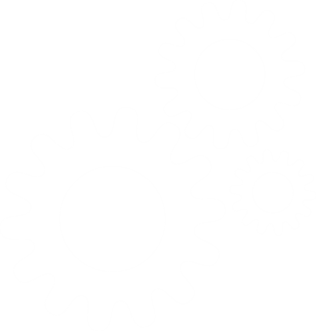 Integrated PhD approval formIntegrated PhD approval formSectionInformation gatheredSECTION A: Course outlineKey information required for the course.SECTION B: Admissions and advertisingAdmissions details for the course.SECTION C: Business caseResources required for the delivery of the course.SECTION D: Academic designIndicative course structure and an outline of the course content.SECTION E: Additional informationAdditional documentation that is required for approval.SECTION F: Recommendations and approvalConsultation and approval status of the course.Level of coursePGR Title of course  Integrated PhD (XXXXX)Is this a new award? Please note that a new award will require approval from Senate. Yes      NoCampus Colchester   Southend   LoughtonFacultyDepartmentKey ContactProposed date of introductiondd/mm/yyyyName and course code of pre-existing Masters course being used for Year 1Do you require the student to complete the dissertation at the end of Year 1, ahead of commencement of the PhD?Name and course code of Pre-existing PhD course being used for Year 2 onwardsAre any exit awards being requested at the same time(Eg. PG Dip, PG Cert, MPhil, Masters by Dissertation)Professional accreditationProfessional accreditationWill the course be accredited by a professional, regulatory, or statutory body? Yes      NoIf yes please complete the questions on below.Will accreditation be dependent on the modules taken? Yes      NoName of professional accrediting bodyAccreditation typeExpected accreditation start dateProcess for accreditation approvalThe course is open to: Home students  EU students   Overseas studentsModes of study(F/T, P/T)(Can request Masters Year F/T only, PhD years F/T or P/T)Entry Points(October, January, and April)Does delivery of the course involve other departments / partner institutions?Does delivery of the course involve other departments / partner institutions? Yes      NoIf yes please fill in table below.DepartmentPercentage share (%)Cost CentreProgression from University of Essex International CollegeProgression from University of Essex International CollegeCan University of Essex International College (UEIC) students progress to the course(s)?If yes, the course(s) will be added to the UEIC progression route list.If no, please provide an explanation as to why the course should not be added to the UEIC progression route list: Yes      NoReason (if no):If yes, can the agreed standard UEIC progression requirements for your Department/School be applied?If you are unsure of what the agreed UEIC course specific progression requirements are, or think that the course should have different progression requirements, please contact:PG admissions (pgadmit@essex.ac.uk). Yes      No (please contact Admissions to discuss further)Are students required to take any mandatory elective modules?If you are unsure of the available elective modules for the UEIC course, please contact Admissions using the contacts detailed above.  Yes      NoIf yes, please state these below with the required grades if higher than the pass mark of 40%:Modules:Course DescriptionPlease provide a short description of the course. A member of the Marketing team will contact the course lead to discuss the Course Finder/UCAS entry, along with other promotional opportunities.  Academic entry requirements PG entry requirements agreed with PG Admissions (NB standard is 2:2) Agreed entry requirements:Agreed entry requirements:English language requirements (for non-first language English speakers) Standard UG English language requirements  Non-standard UG English language requirements Please specify below and give rationale PG English language requirements agreed with PG AdmissionsNon-standard English language requirements requested, with rationale:Non-standard English language requirements requested, with rationale:Are applicants required to be over 18 either before or during the course? Yes      No If yes please specify below the date by which the applicant must be 18 (e.g. by Registration or by 1 January) along with the rationale for this.Comments:Comments:Will students on the course need to undergo a Disclosure and Barring Service (DBS) check? Yes      NoIf yes contact dbs@essex.ac.ukWill the DBS check be required prior to, or post registration on the course? Prior to registration     Post registration If known, what type of DBS barring list check is required (please tick all that apply – if not known contact dbs@essex.ac.uk) Child      AdultWill entrants be required to undergo occupational health checks? Yes      No If you have answered yes to any of the above questions then please provide any further information that may be relevant, including any further information provided by the appropriate University team and how this has been taken into account.If you have answered yes to any of the above questions then please provide any further information that may be relevant, including any further information provided by the appropriate University team and how this has been taken into account.IncomeYear 1Year 2Year 3Year 4Home/EUOverseasDo you wish to apply for an exception to the published fee band for the department Yes      NoIf yes a fee proposal will need to be submitted to the University’s Fees GroupExpenditureExpenditureExpenditureIs the proposed course entirely based on existing modules and requires no new resources?(such as staffing, additional classes, library resources or facilities)  Yes     Please proceed to Section D NoPlease answer the below questionsNew modulesNew modulesNew modulesNew modulesNew modulesNew modulesModule TitleFHEQ LevelCreditsModule StatusFormat and Contact HoursUnique to this course?Please list any planned discontinuations of courses and/or modules in order to free up teaching resources for the new course(s) Please include titles and date of withdrawalPlease list any planned discontinuations of courses and/or modules in order to free up teaching resources for the new course(s) Please include titles and date of withdrawalPlease list any planned discontinuations of courses and/or modules in order to free up teaching resources for the new course(s) Please include titles and date of withdrawalPlease list any planned discontinuations of courses and/or modules in order to free up teaching resources for the new course(s) Please include titles and date of withdrawalPlease list any planned discontinuations of courses and/or modules in order to free up teaching resources for the new course(s) Please include titles and date of withdrawalPlease list any planned discontinuations of courses and/or modules in order to free up teaching resources for the new course(s) Please include titles and date of withdrawalAdditional non-staff resourcesStart-up costsOngoing costsYear 1Year 2Year 3Year 4Course Aims:Course aims are intended to provide a clear understanding of the course’s teaching intentions. These should be brief statements of what the course intends to deliver.Course Aims:Course aims are intended to provide a clear understanding of the course’s teaching intentions. These should be brief statements of what the course intends to deliver.Course Aims:Course aims are intended to provide a clear understanding of the course’s teaching intentions. These should be brief statements of what the course intends to deliver.Course Outcomes:Please add rows as necessary.For each section, indicate how teaching, learning and assessment enable outcomes to be achieved and demonstrated.Course Outcomes:Please add rows as necessary.For each section, indicate how teaching, learning and assessment enable outcomes to be achieved and demonstrated.Course Outcomes:Please add rows as necessary.For each section, indicate how teaching, learning and assessment enable outcomes to be achieved and demonstrated.A. Knowledge and UnderstandingA. Knowledge and UnderstandingA. Knowledge and UnderstandingLearning outcomesLearning outcomesLearning outcomesA1A2A3A4A5Learning methodsLearning methodsLearning methodsPlease highlight how learning and teaching methods will be inclusive for all students.Please highlight how learning and teaching methods will be inclusive for all students.Please highlight how learning and teaching methods will be inclusive for all students.Assessment methodsAssessment methodsAssessment methodsPlease highlight how assessment methods will be inclusive for all students.Please highlight how assessment methods will be inclusive for all students.Please highlight how assessment methods will be inclusive for all students.B. Intellectual/cognitive skillsB. Intellectual/cognitive skillsB. Intellectual/cognitive skillsLearning outcomesLearning outcomesLearning outcomesB1B2B3B4Learning methodsLearning methodsLearning methodsPlease highlight how learning and teaching methods will be inclusive for all students.Please highlight how learning and teaching methods will be inclusive for all students.Please highlight how learning and teaching methods will be inclusive for all students.Assessment methodsAssessment methodsAssessment methodsPlease highlight how assessment methods will be inclusive for all students.Please highlight how assessment methods will be inclusive for all students.Please highlight how assessment methods will be inclusive for all students.C. Practical and professional skillsC. Practical and professional skillsC. Practical and professional skillsLearning outcomesLearning outcomesLearning outcomesC1C2C3C4Learning methodsLearning methodsLearning methodsPlease highlight how learning and teaching methods will be inclusive for all students.Please highlight how learning and teaching methods will be inclusive for all students.Please highlight how learning and teaching methods will be inclusive for all students.Assessment methodsAssessment methodsAssessment methodsPlease highlight how assessment methods will be inclusive for all students.Please highlight how assessment methods will be inclusive for all students.Please highlight how assessment methods will be inclusive for all students.D. Key SkillsD. Key SkillsD. Key SkillsLearning outcomesLearning outcomesLearning outcomesD1CommunicationD2Information TechnologyD3NumeracyD4Problem solvingD5Working with othersD6 Improving own learning and performanceLearning methodsLearning methodsLearning methodsPlease highlight how learning and teaching methods will be inclusive for all students.Please highlight how learning and teaching methods will be inclusive for all students.Please highlight how learning and teaching methods will be inclusive for all students.Assessment methodsAssessment methodsAssessment methodsPlease highlight how assessment methods will be inclusive for all students.Please highlight how assessment methods will be inclusive for all students.Please highlight how assessment methods will be inclusive for all students.Outline of academic content and coherence of the coursePlease also:Indicate if the course will involve modules largely delivered on a distance learning basis or though significant levels of work-based learning (more information on these modules will be collected during the Final stage of course approval)Indicate the way in which other departments, partner institutions or other organisations are involved (if appropriate)Provide details of how the course has been designed to promote inclusivityAspects of Course DesignAspects of Course DesignDo any compulsory/core modules rely on the expertise of a single member of staff? Yes      NoAre the proposed course dates different to the University’s published term dates? Yes      NoIf yes please view the guidanceAre there any elements of the course that might pose a specific risk to staff, students or University property (i.e. placements, study visits, field trips)?  Yes      No If yes contact safety@essex.ac.uk.Is there any aspect of this course that might present any difficulties for students with disabilities (including mental health and medical conditions)? Yes      No If yes contact include@essex.ac.uk.Will the proposed course require a variation to Integrated PhD Rules of Assessment? Yes      No If yes this must be discussed with the Assessment Team.Are there any elements to this course which may affect university/student funding? Yes      No If yes contact funding@essex.ac.uk.Are there any elements to this course which may affect timetabling? Yes      No If yes contact cto@essex.ac.uk.If you have answered yes to any of the above questions then please provide further details and the response from the relevant University team here:If you have answered yes to any of the above questions then please provide further details and the response from the relevant University team here:Year 1Module Code Module TitleFHEQ LevelCreditsStatus(core/comp/opt)New ModuleYear 2Research - as set out in relevant PhD Milestone DocumentResearch - as set out in relevant PhD Milestone DocumentYear 3Research - as set out in relevant PhD Milestone DocumentResearch - as set out in relevant PhD Milestone DocumentYear 4Research - as set out in relevant PhD Milestone DocumentResearch - as set out in relevant PhD Milestone DocumentYear 5Completion – up to 3 terms, as required, as outlined in relevant PhD Milestone DocumentCompletion – up to 3 terms, as required, as outlined in relevant PhD Milestone DocumentNew/Amended Module DocumentationNew/Amended Module DocumentationModule CodeModule Outline attachedCourse-Level DocumentationCourse-Level DocumentationModule MapVariation to the rules of assessmentMilestone documentOther Please specifyProposal supported by the Head of Administering DepartmentProposal supported by the Head of Administering DepartmentProposal supported by the Head of Administering DepartmentProposal supported by the Head of Administering DepartmentDepartmentSignedDateProposal supported by the Head of other department(s) contributing to the courseProposal supported by the Head of other department(s) contributing to the courseProposal supported by the Head of other department(s) contributing to the courseProposal supported by the Head of other department(s) contributing to the courseDepartmentSignedDateConsultation undertakenConsultation undertakenConsultation undertakenQUADCRTPG AdmissionsMaSRAdditional comments from above teams:Additional comments from above teams:Additional comments from above teams:Additional comments from above teams:Approval route Approval route Approval route Approval route Approval route Approval route  Category 1Executive Dean Category 1Executive Dean Category 2:AQS Category 3:AQSC via Validation Panel Category 3:AQSC via Validation Panel Category 3:AQSC via Validation PanelDate form sent to pgadmit@essex.ac.uk after approval Date form sent to pgadmit@essex.ac.uk after approval Date form sent to pgadmit@essex.ac.uk after approval Date form sent to dbs@essex.ac.uk after approval (if applicable) Date form sent to dbs@essex.ac.uk after approval (if applicable) Date form sent to dbs@essex.ac.uk after approval (if applicable) Comments to be addressed during the approval processFor areas to be further clarified, please indicate at what stage these need to be addressedComments to be addressed during the approval processFor areas to be further clarified, please indicate at what stage these need to be addressedComments to be addressed during the approval processFor areas to be further clarified, please indicate at what stage these need to be addressedComments to be addressed during the approval processFor areas to be further clarified, please indicate at what stage these need to be addressedComments to be addressed during the approval processFor areas to be further clarified, please indicate at what stage these need to be addressedComments to be addressed during the approval processFor areas to be further clarified, please indicate at what stage these need to be addressedSignedDateProposal support: Faculty ManagerFor areas to be further clarified, please indicate at what stage these need to be addressedProposal support: Faculty ManagerFor areas to be further clarified, please indicate at what stage these need to be addressedProposal support: Faculty ManagerFor areas to be further clarified, please indicate at what stage these need to be addressedProposal support: Faculty ManagerFor areas to be further clarified, please indicate at what stage these need to be addressedCommentsSignedDateProposal support: Faculty Dean (Postgraduate)For areas to be further clarified, please indicate at what stage these need to be addressedProposal support: Faculty Dean (Postgraduate)For areas to be further clarified, please indicate at what stage these need to be addressedProposal support: Faculty Dean (Postgraduate)For areas to be further clarified, please indicate at what stage these need to be addressedProposal support: Faculty Dean (Postgraduate)For areas to be further clarified, please indicate at what stage these need to be addressedCommentsSignedDateExecutive Dean ApprovalExecutive Dean ApprovalExecutive Dean ApprovalExecutive Dean ApprovalExecutive Dean ApprovalExecutive Dean ApprovalDevelopment Stage approval giveDevelopment Stage approval give Yes (no conditions Yes (with conditions)Please specify conditions below Yes (with conditions)Please specify conditions below NoCan the course be advertisedCan the course be advertisedCan the course be advertisedCan the course be advertisedCan the course be advertised Yes      NoCan applications be accepted and offers madeCan applications be accepted and offers madeCan applications be accepted and offers madeCan applications be accepted and offers madeCan applications be accepted and offers made Yes      NoCommentsDeadline for response to conditions and recommendationsDeadline for response to conditions and recommendationsDeadline for response to conditions and recommendationsDeadline for response to conditions and recommendationsDeadline for response to conditions and recommendationsdd/mm/yySignedDate